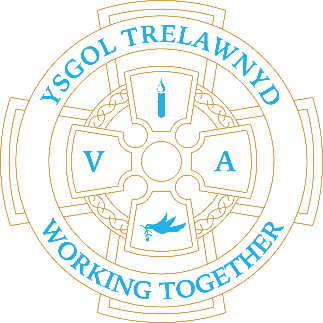 20th November 2023Today the scaffolding is being re-erected at the side of the building to undertake remedial works to the roof once again. The side access to school is out of use; access to school will be through the rear gate or up the slope and across the playground.Breakfast and After School drop off and collection at the front door, as usual. Please DO NOT USE the car park after 8.30am or before 4pmSchool Clubs Monday - Animation (Mr Williams) Tuesday - Science (Mrs Richards)Wednesday - Draw with Rob (and Mrs McNamara) Thursday -There is no Dance Club this week as it’s Movie NightThank you for your support at the recent PTA events. The Autumn Disco raised £120 and the Smarties Challenge £142.08; the class challenge was won by Y12.The School Council donated £37.91 to Children in Need. Diolch, pawb!Dates for your diary:23 / 11 PTA Movie Night THE GRINCH 3-5.15pm30 / 11 Show and Tell 3pm7 / 12 Chester Zoo trip (Rec – Y6)8 / 12 Christmas Jumper Day13 / 12 Carol Concert at Memorial Hall 6pm-7pm19 / 12 FP (Rec-Y2) Christmas Play (afternoon and evening performance)20 / 12 Y3-6 Christmas Play (afternoon and evening performance)21 / 12 Early Years Nativity 10.30am at Llanasa Church22 / 12 School closes for the Christmas holidaysDetails for events will follow nearer the time10 / 1 / 2024 School opensCofion, Marina ParsonsPennaeth / Headteacher01745 570171 trhead@hwbcymru.net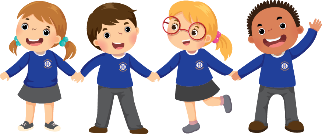 Pre-loved uniform is availableForms requesting holiday in term time are available from the class teachers or school office and should be completed in advance. Currently, school will authorise 10 days leave only.Please inform school on the first day of absence 01745 570171 / trhead@hwbcymru.net 